Итоговые рекомендации публичных слушаний от 04 июля 2015 года                                                                       по проекту бюджета внутригородского муниципального образования Балаклавский муниципальный округ на 2015 год.Заслушав и обсудив проект бюджета внутригородского муниципального образования Балаклавский муниципальный округ на 2015 год, обнародованный на официальном сайте Законодательного Собрания города Севастополя, а также на информационном стенде ВМО Балаклавский МО, участники Публичных слушаний РЕКОМЕНДУЮТ:Одобрить в целом проект бюджета внутригородского муниципального образования Балаклавский муниципальный округ на 2015 год.Рекомендовать депутатам Совета Балаклавского муниципального округа принять бюджет внутригородского муниципального образования Балаклавский муниципальный округ на 2015 год с учетом всех поправок, одобренных на Публичных слушаниях.Настоящие рекомендации обнародовать на официальных сайтах Законодательного Собрания города Севастополя, а также информационном стенде ВМО Балаклавский МО в течение 10 дней со дня проведения Публичных слушаний.Глава ВМО Балаклавский МО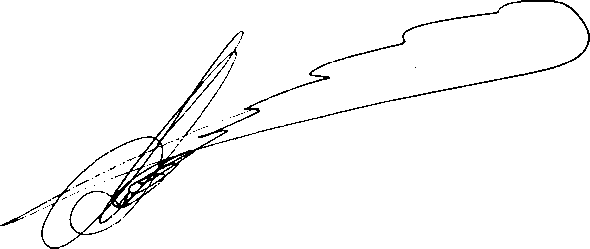     Е.А. Бабошкин  